心靈與材質的閃耀交會國美館10月「越野的靈光：莊普個展」即將開展「我」國立臺灣美術館官網：https://www.ntmofa.gov.tw/FB：https://www.facebook.com/ntmofa/LINE：https://lin.ee/dApAqLs附件：展覽亮點作品作品圖作品圖說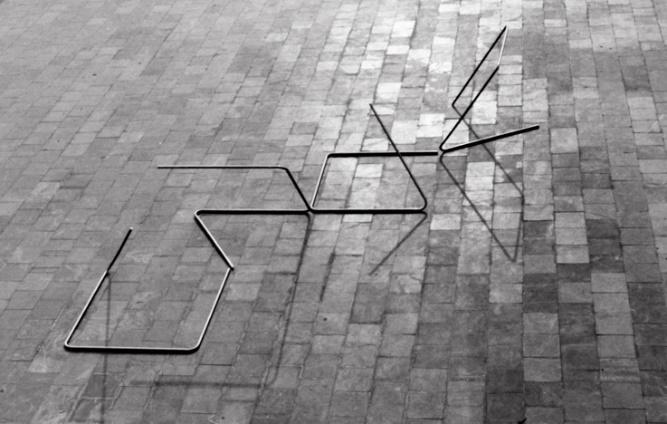 〈來去自如遨遊四方〉，1985，不鏽鋼，尺寸依場地而定，藝術家提供。屬本次個展的經典作品重製之一，為實心不銹鋼造型，一組5件，可組裝變幻出不同造型，在平面視覺與空間體驗各自創造多元的感知體驗。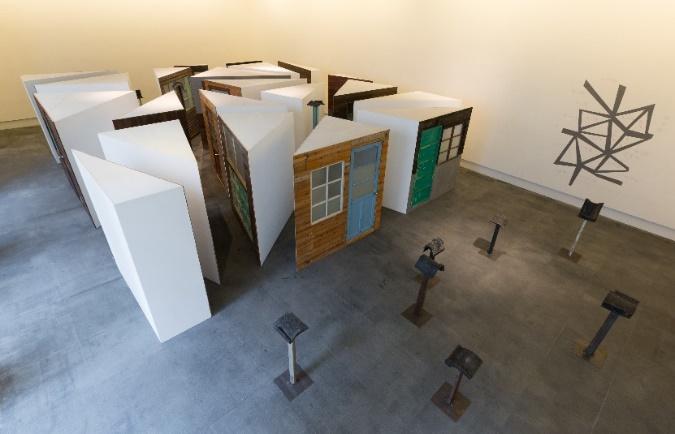 〈召喚神話〉，2013，複合媒材裝置，尺寸依場地而定，藝術家提供。此作以20多座幾何抽象的三角柱造形體，結合懷舊意象的各色木製門窗，在美術大街尾端，打造了一個臺灣各地眷村聯想的住宅聚落。觀眾可以從不同方位乃至空覽角度，瀏覽各家各戶同中有異的老舊風情。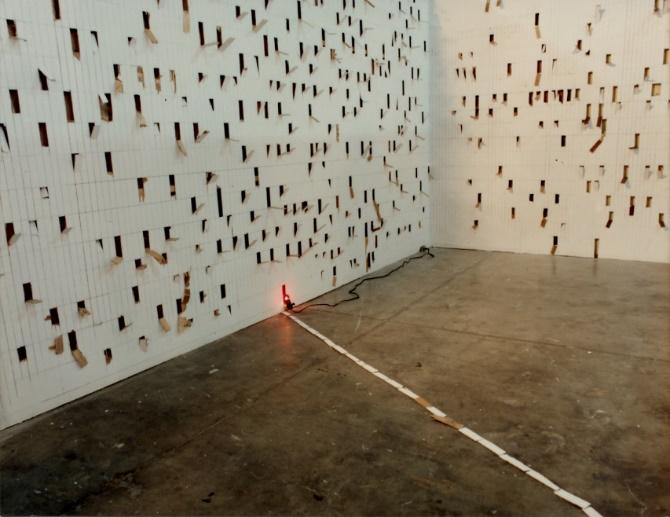 〈逃離現場〉，1992，木材，尺寸依場地而定，藝術家提供。復刻1992年作品〈逃離現場」〉。為藝術家莊普創作的靈光起源，為展覽主視覺所使用的作品意象。整個房間，被轉化為一個環場型的壁面裝置。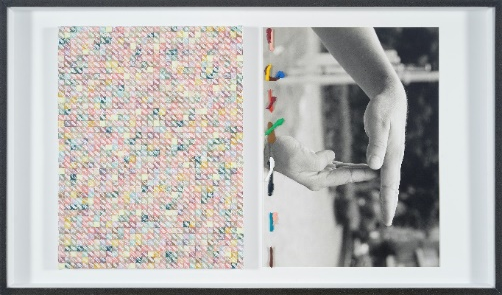 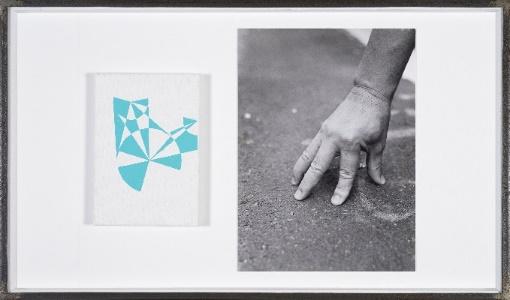 手的競技場，2021，複合媒材，49.6x84.1公分x30件，國立臺灣美術館典藏。(圖示為其中2組件)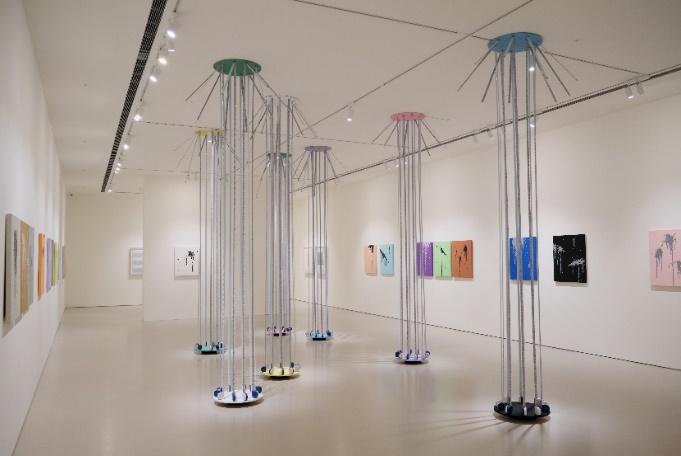 〈光塵呎度〉，2022，魯班尺、乳膠漆、木板、水盤，尺寸依場地而定，藝術家提供。